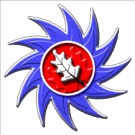 Acklam Grange SchoolLodore Grove, Middlesbrough, TS5 8PBTel: 01642 277700Recruitment website: www.agsrecruit.comSchool website: www.acklamgrange.org.uk     e-mail: humanresources@acklamgrange.org.ukPastoral Support AssistantGrade D (£16,969 Full time equivalent)Permanent, Term time only plus 2 weeksStart: 1 September 2016Acklam Grange School is a large, 11 – 16 urban, multi-cultural secondary school (NOR 1410) with first class facilities in new campus-style BSF buildings.  We are an improving school seeking to recruit excellent staff.  We place the students at the heart of all that we do.  We offer:an improving trend of GCSE results – 5A* to C – 76% / 68% 5A* - C including English (Language and Literature) / Mathematics and consistently in the top 3 schools in Middlesbrougha nationally recognised, bespoke professional development programme – AGS Inspirea comprehensive, inclusive, family working environment firmly rooted in our local communitya commitment to both academic and pastoral success with SMSC as a driving force and strengthstaff well-being package supported by a serving NHS practitioner and nationally recognised.We welcome applications for the position of Pastoral Support Assistant.  The successful candidates will play a key part of the school’s pastoral system, working with Year Leaders to support students through their secondary school life cycle.  You must be able to relate to young people and parents/carers from different social backgrounds and have the ability to liaise with staff and other stakeholders at all levels. The role involves a high level of physical walking activity. The successful candidate(s) will be energetic, patient and committed to lifelong learning for all.  Professional skills and personal characteristics will enable them to encourage, motivate and support students’ through role modelling and excellent communication.To apply please visit www.agsrecruit.com. Please refer to the supporting documentation, and complete the application form and return it electronically to humanresources@acklamgrange.org.ukClosing date: Monday 20 June 2016 The School is committed to safeguarding and promoting the welfare of children and young people and expects all staff and volunteers to share this commitment.  Safer recruitment practice and pre-employment checks will be undertaken before any appointment is confirmed.  This post is subject to an enhanced Disclosure and Barring Service (DBS) check.